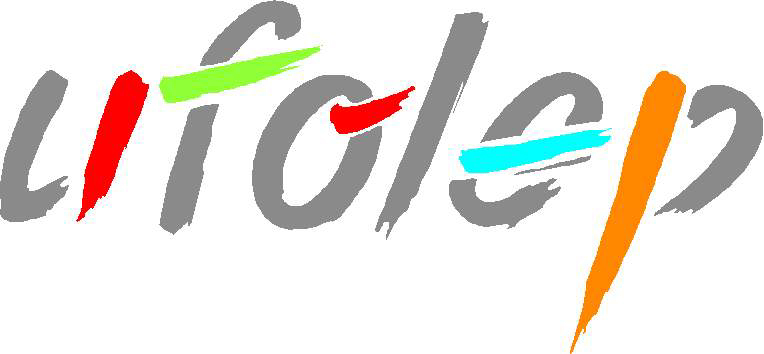 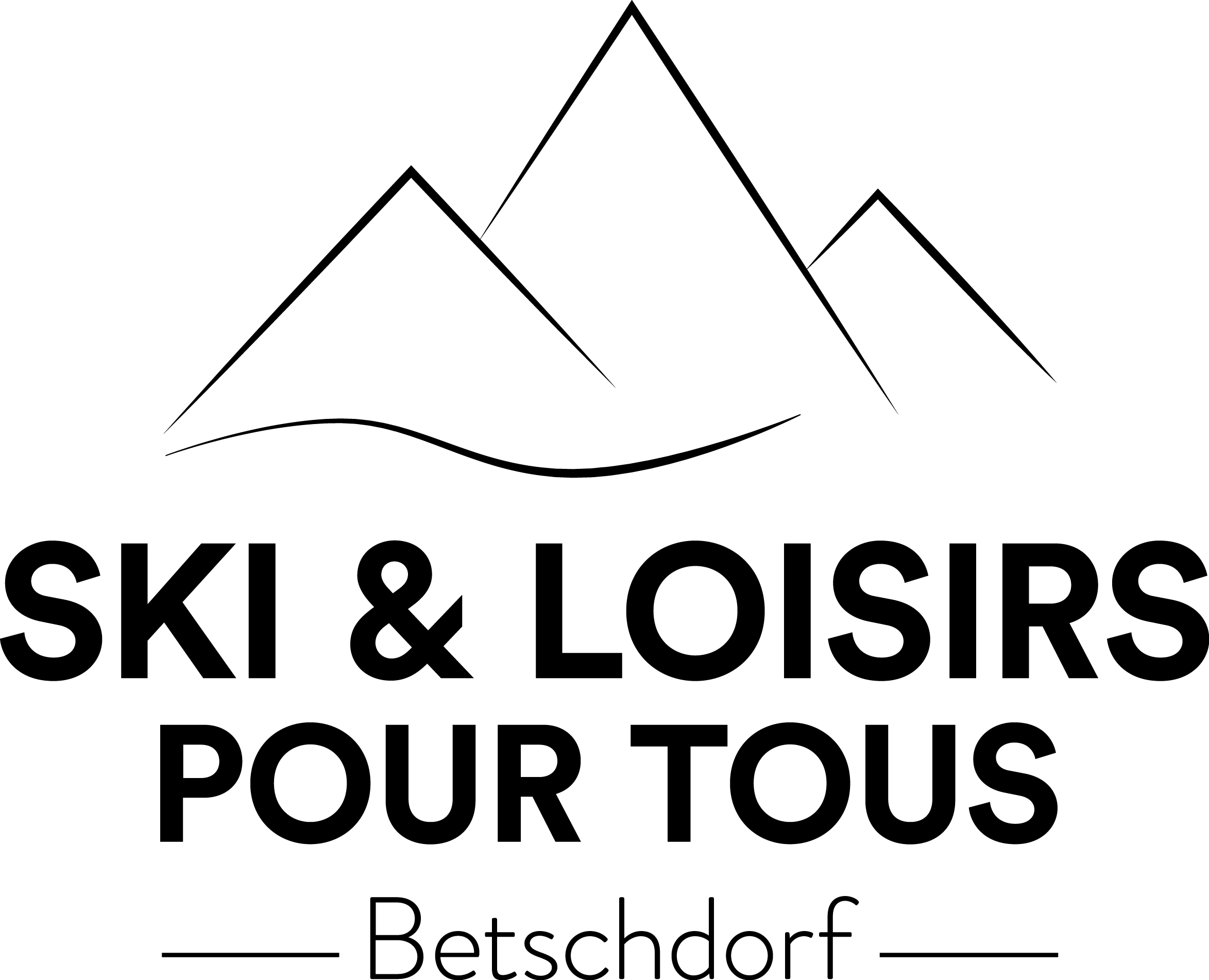        Séjour familial de ski dans le ZILLERTAL               Du 16 au 22 février 2020Et du 23 au 28 février 2020Une vallée faite pour le ski : 7 stations prestigieuses dont Kaltenbach – Hochfügen, Zillertaler Arena, Mayerhofen et le glacier d’Hintertüx.Une organisation pensée pour de vraies vacances en famille : transport en autocar de tourisme, cours de ski par niveaux, hôtel de qualité - excellente cuisine – animation pour les enfants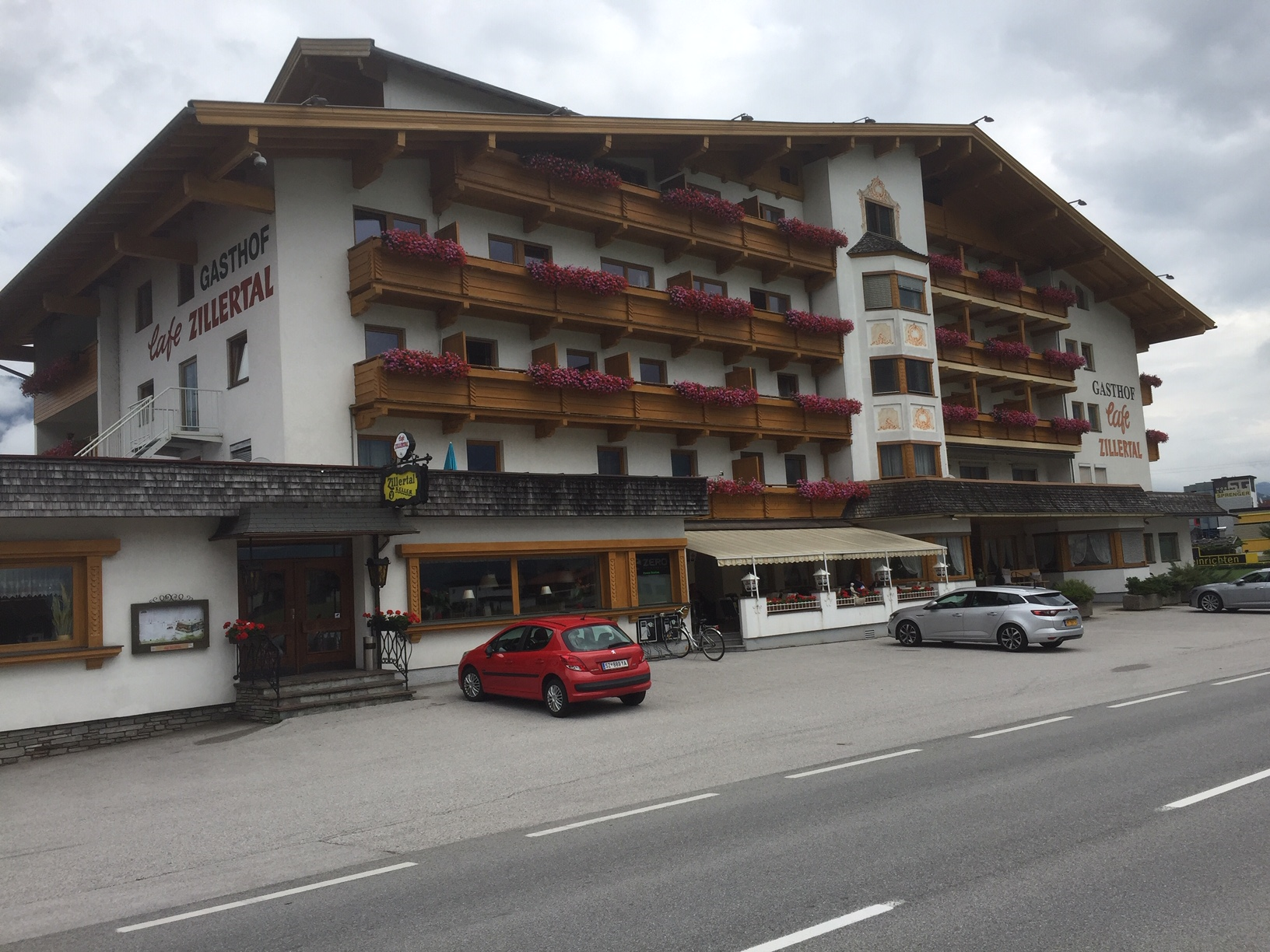 Un cadre autrichien authentique, un accueil très chaleureuxL'hôtel Gasthof CAFE**** situé à l’entrée du Zillertal, est un établissement moderne, confortable et chaleureux, comprenant 70 chambres de 2 à 4 lits avec sanitaires complets (baignoire ou douche), téléphone, TV et balcon, un sauna bien équipé.L'hôtel Gasthof CAFE " propose une cuisine familiale, soignée et variée. Ce séjour en demi-pension comprend le petit-déjeuner sous forme de buffet, et le dîner. Les repas de midi sont pris en restaurants d’altitude Vos activités :Tous les matins, les cours de ski sont dispensés par les moniteurs fédéraux de ski de l’UFOLEP. Les après-midis sont plutôt consacrés à une pratique libre : skier entre amis, en famille, selon le choix de chacun.Les enfants sont particulièrement choyés : cours de ski le matin, animation et jeux en fin d’après-midi, dîner pris en avance avec l’animatrice, veillée animée en soirée.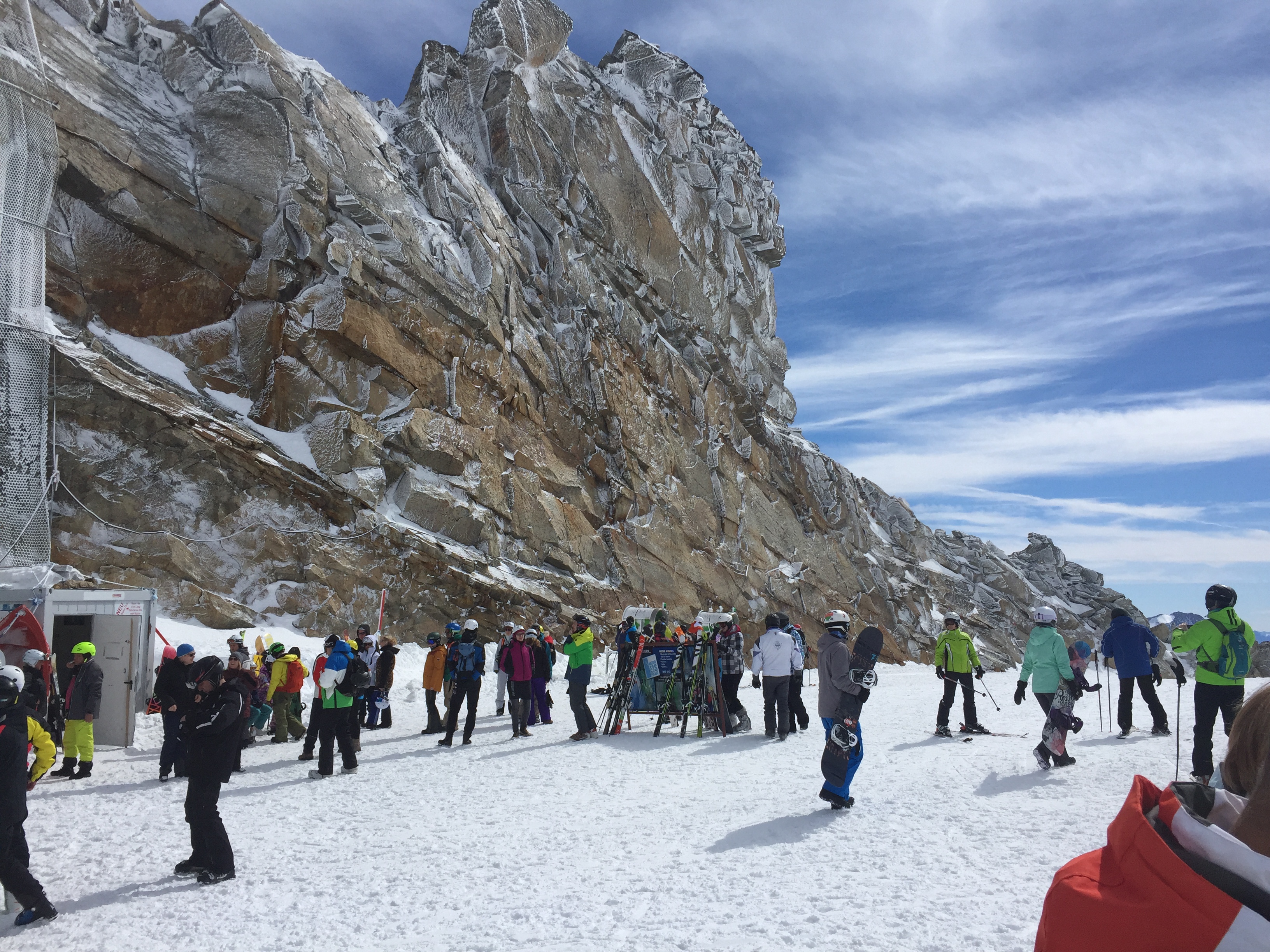 2 séjours de 50 placesdu dimanche 16 au vendredi 21 février et du dimanche 23 au vendredi  28  février 2020- Prix : Adulte 550 €   Enfant 6 à 7 ans : 370 € Enfant 8 à 12 ans : 435 €    Jeunes 13 à 14 ans : 470 € Pour bénéficier de ces prix les enfants et jeunes doivent  partager  la chambre de leurs deux parents.Les chèques vacances de l'ANCV sont acceptés sauf pour les paiements del'acompte de 30% et de la licence.Lieux de départ de l’autocar : Strasbourg, Haguenau, Betschdorf, Wissembourg.Le prix comprend : l'hébergement en demi- pension à l’hôtel, le transport en autocar grand confort (à disposition du groupe sur place) et les frais d’organisation (cours de ski, animation pour les enfants…). Premier repas servi : dîner du dimanche soir,  Dernier repas servi : dîner ou panier repas du vendredi – (Supplément chambre individuelle : 100€   )Le prix ne comprend pas : le forfait remontées mécaniques (tarif groupe prévoir AD 225 € Jeunes 180 € Enfants 110 €) la location du matériel (tarif groupe 80 €), les boissons et extras,  l’adhésion à l'UFOLEP obligatoire : 34 € (adultes et plus de 16 ans) et 18 €  (enfants de moins de 16 ans)Pour vous vous renseigner et vous inscrire ou Michel Corvi 06 95 69 52 32 michel.slpt67@gmail.comPour vous inscrire : Imprimez le bulletin d’inscription sur le site et renvoyez le avec un chèque d’acompte de 30% du prix total à   Michel CORVI – 17 rue des pêcheurs – 67440 Thal MarmoutierAssociation Ski et loisirs pour tous - 27B rue de l’Eglise  67660 BETSCHDORFTél : JC Koebel 06 07 23 06 95  site : skietloisirspourtous67.com